 	« Présentation du projet  »	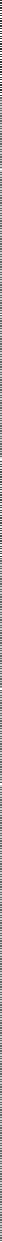 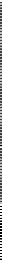 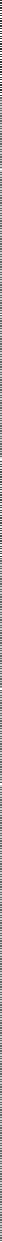 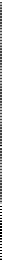 Contexte et enjeux du projet : Il existe une méconnaissance des services et dispositifs existants à l’université pour accompagner les étudiants. Les lycéen.nes seront rassurés de les connaître. Cette méconnaissance est partagée avec les enseignants eux-mêmes. La formation vise à informer les acteurs de l’accompagnement au lycée et à l’université. Objectifs visés (en lien avec les besoins et les priorités pédagogiques) :- Informer les acteurs et actrices de l’accompagnement au lycée (professeur.es principaux, personnels d’éducation, familles) et à l’université (directeurs et directrices des études) quant aux services et dispositifs existants.- Outiller les étudiant.es pour leur réussite individuelle et institutionnelle ; Rassurer les élèves et leurs familles.- Former les directeurs et directrices des études.- Augmenter la fréquentation des services existants.Description et organisation du projet (étapes de conception, développement, réalisation)- Constitution des équipes de formation : équipe mixte (2nd degré et supérieur : formateur.trices académiques, ingénieur.es de formation, enseignant.es chercheur.euses, personnels administratifs)- Ingénierie de formation :  identification des contenus et ressources, création des contenus et ressources, scénarisation des supports en ligne, création du programme et du calendrier (au 1er semestre, un mois d’intervalle entre chaque rencontre), etc.- Mise en œuvre de la formation- Evaluation : satisfaction des étudiant.es à la fin de chaque semestre (mesure du bien-être étudiant), réussite académique, réorientation, augmentation de la fréquentation des différents servicesRessources à créer ou à mobiliserRessources humaines : étudiant.es pour témoigner, ingénieur.es de formation, formateur.trices, services de formation, Division du numérique...Ressources matérielles : salles, supports de formation, logiciels, matériel vidéo et informatique…Ressources pédagogiques : carte de l’écosystème, vidéos de témoignages, podcastContenus : répartition en présentiel / en distancielRésultats attendus (Quels bénéfices et impacts sur la formation précisément et sur les autres formations en général)Travail sur le bien-être étudiant et son évaluation (type QVT/QVE…)Meilleure connaissance du supérieur par les personnels du secondaireFavoriser l’envoi d’élèves vers l’université, lutter contre le choix par défaut Réussite au sens large : académique et projet (réorientation)Taux de réussite, taux de réorientation, taux de bien-être… diminution du taux de redoublement ? du taux d’abandon ? de la fréquentation des services de médecine préventiveAugmentation de la fréquence de consultation des enseignant.es-référent.es et de la fréquentation des tutorats, CIDO, SCUIO IP, pôle réussite et autres services…Meilleure appropriation des dispositifs type Unité d’engagement, plus grande implication de l’étudiant.e dans la vie de l’universitéMeilleure appropriation de leurs missions par les enseignant.es (directeurs et directrices d’études ou non)Valorisation envisagéeReconnaissance du rôle de directeur ou directrice d’études dans la carrière des enseignant.es et personnels concernés :Créer une mission dédiée (valorisation en nombre d’heures de services par exemple)Faire que l’enseignant.e-chercheur.euse devienne « enseignant.e-chercheur.euse-accompagnant.e », comme il existe des missions reconnues de recherche et d’enseignementAvancement de carrière, Nom du projetL’écosystème de la réussiteForme juridiquede la structure candidate :EPSCP (établissement public à caractère scientifique, culturel et professionnel)Environnement(s) concerné(s)L’ensemble d’un parcours d’un.e lycéen.ne puis étudiant.e (lycée et université)Thème(s) de l’AAP 1 Continuum Bac -3/Bac +3Objectif(s) visé(s) :Permettre aux directeurs et directrices d’études, et aux personnels du 2nd degré d’acquérir une meilleure connaissance des services et ressources pour accompagner les étudiant.es vers la réussite.Favoriser l’appropriation de ces services et ressources par les étudiant.es afin de leur permettre de s’adapter au changement d’échelle et de repères pour une réussite multidimensionnelle (individuelle et institutionnelle).Membre de l’équipePrécisez si vous acceptez d’être recontacté.e en cas de réalisation du projetCadassou Octavia  - octavia.cadassou@gmail.comEkori Jean-Didier – ekorijd@yahoo.frKammoussi Fatiha – fatiha.kammoussi@ac-lyon.frLafay Fabien – fabien.lafay@univ-lyon3.frPerrier Cécile – cecile.perrier@univ-lyon2.frPauline Ribes – pauline.ribes6@gmail.com Accord pour reprise de contactRésumé de l’objet(5 à 10 lignes maximum) (résumé non confidentiel, utilisable à des fins de communication ultérieure)Assurer la réussite de tou.tes les élèves en formant les professionnel.les de l’éducation du secondaire et du supérieur pour favoriser la collaboration et les échanges, la connaissance mutuelle, la co-construction des parcours, la transversalité et pour mieux accompagner les jeunes.A cette fin nous proposons une formation visant à une meilleure connaissance de l’écosystème de l’accompagnement et la réussite à l’université. Elle s’adressera aux directeurs et directrices d’études et sera ouverte aux personnels du secondaire.Des temps et des contenus de formation seront communs aux personnels du secondaire et du supérieur.En présentielEn distancielPlateforme M@gistère ou MoodleConnaissance de l’écosystème : mises en situation (jeux de rôles), retours d’expérienceLes cartes de l’écosystème au lycée et dans le supérieur (serious game interactif sur le modèle de « Bandersnacht »)Echanges entre personnels du secondaire et supérieurCadre institutionnel et cadre légal : textes, vidéos + quizTypologies et profils des lycéen.nes et étudiant.esTémoignages d’étudiant.es, micro-trottoir (vidéos ou podcast)Conduite d’entretien (présentation de techniques, jeu de rôle, aquarium)Rencontres avec les partenaires extérieurs : échanges (institutionnels, associatifs, professionnels)